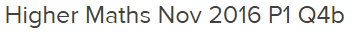 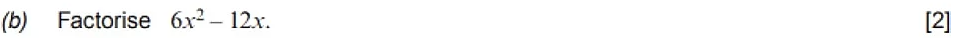 _________________________________________________________________________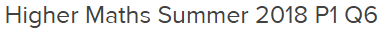 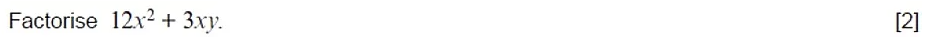 _________________________________________________________________________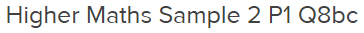 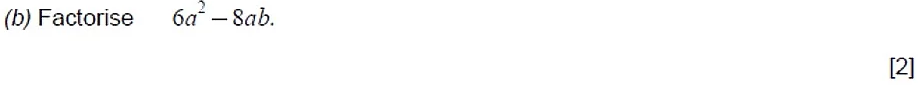 ________________________________________________________________________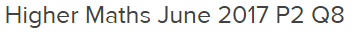 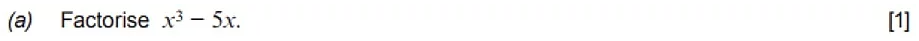 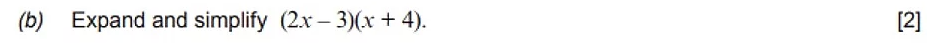 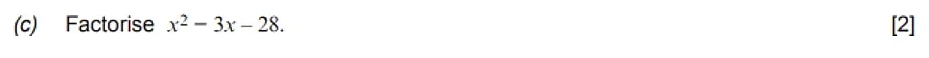 _______________________________________________________________________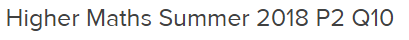 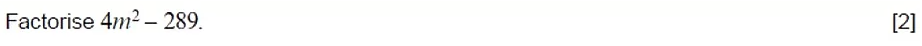 ________________________________________________________________________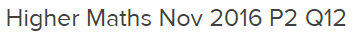 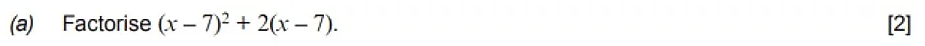 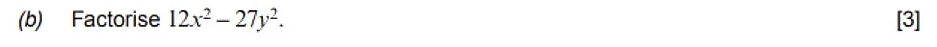 ________________________________________________________________________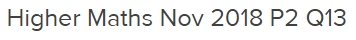 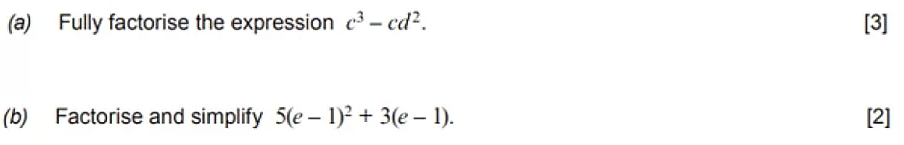 _______________________________________________________________________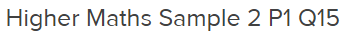 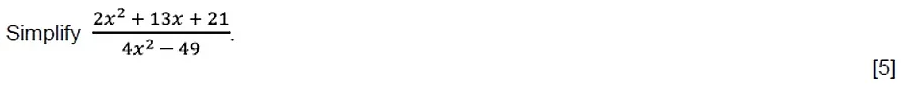 ______________________________________________________________________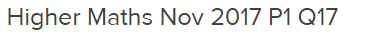 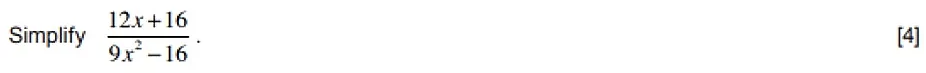 